Lesson Map with Pictures for the Thermochemistry Lesson: How do hand warmers work?This unit addresses Physical Science PE HS-PS1-4 and Engineering Design PE of HS-WTS1-3 by engaging students in developing models around energy transfer and thermochemistry. Students will connect the energy changes at the particulate level through simulations to the macro level in terms of system and surrounds. Students plan and carry out investigations as performance tasks, analyze the data through collaborative group work and engage in research to find the best material for the hand warmers. Students then design the hand warmer through iterative design thinking process. This unit has three lessons:Pictures: #1, 2: Performance task #1, Day 1			Picture #2, Day 2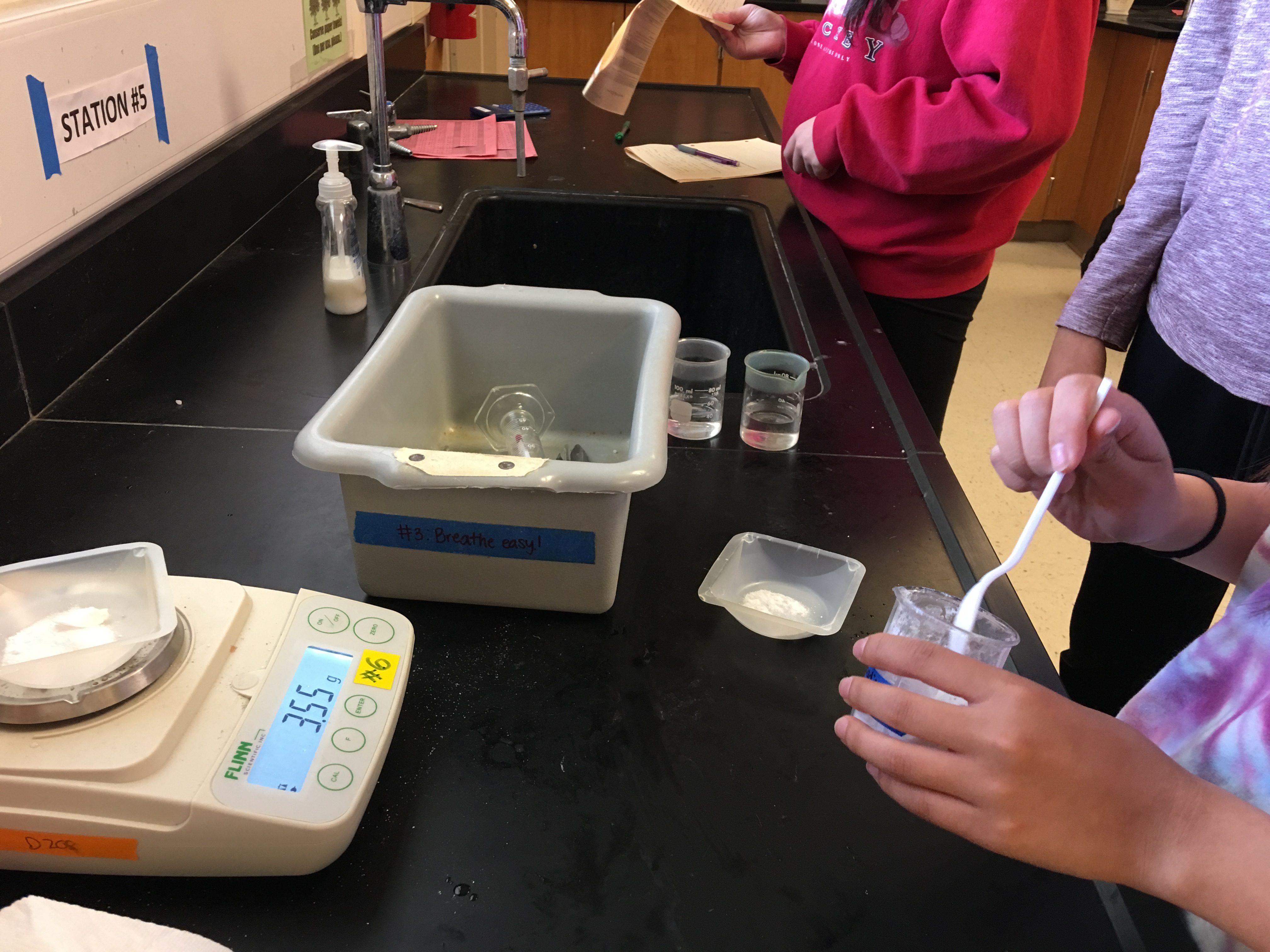 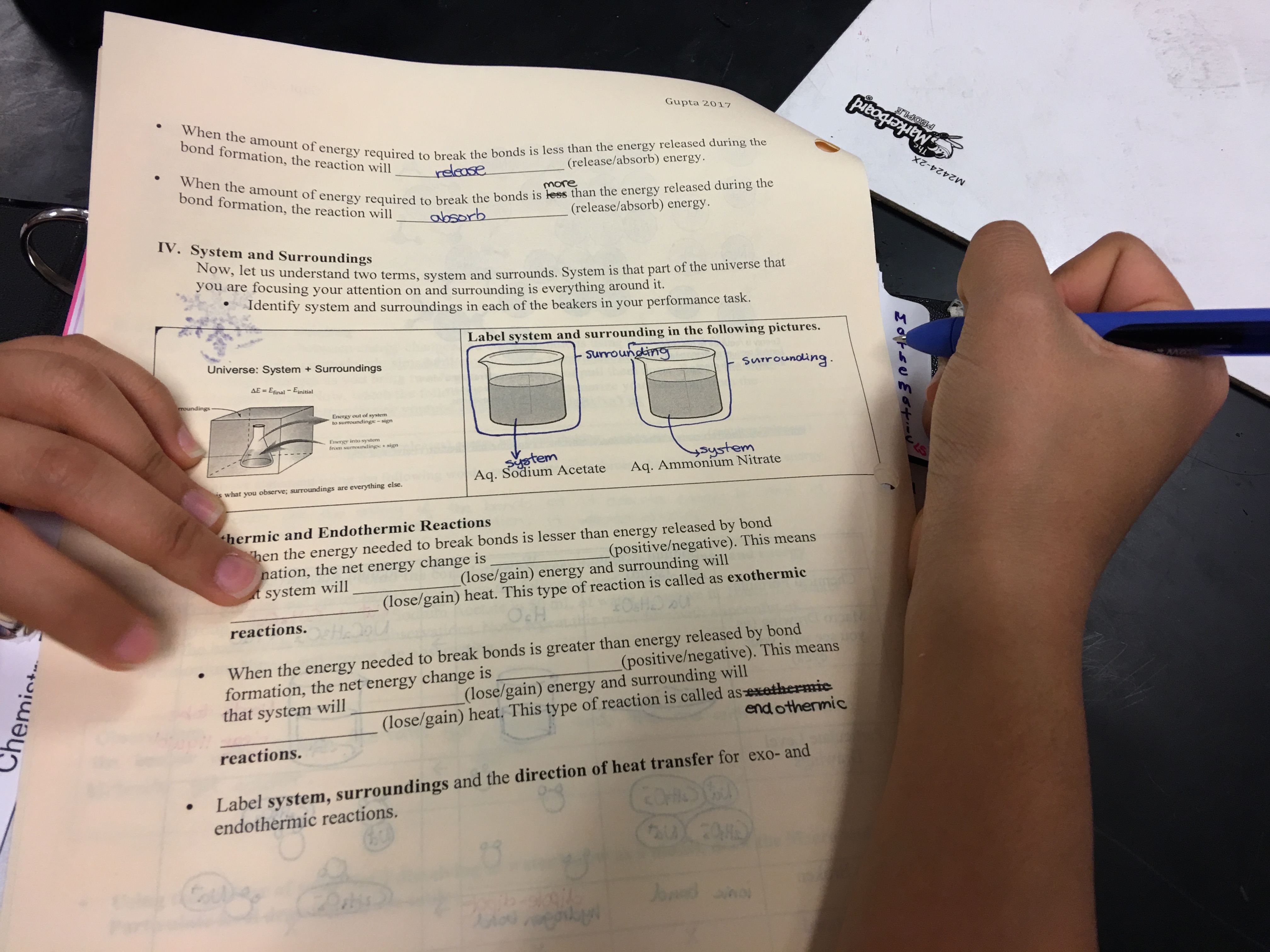 Picture # 3, 4, 5 Day 3 Individual Report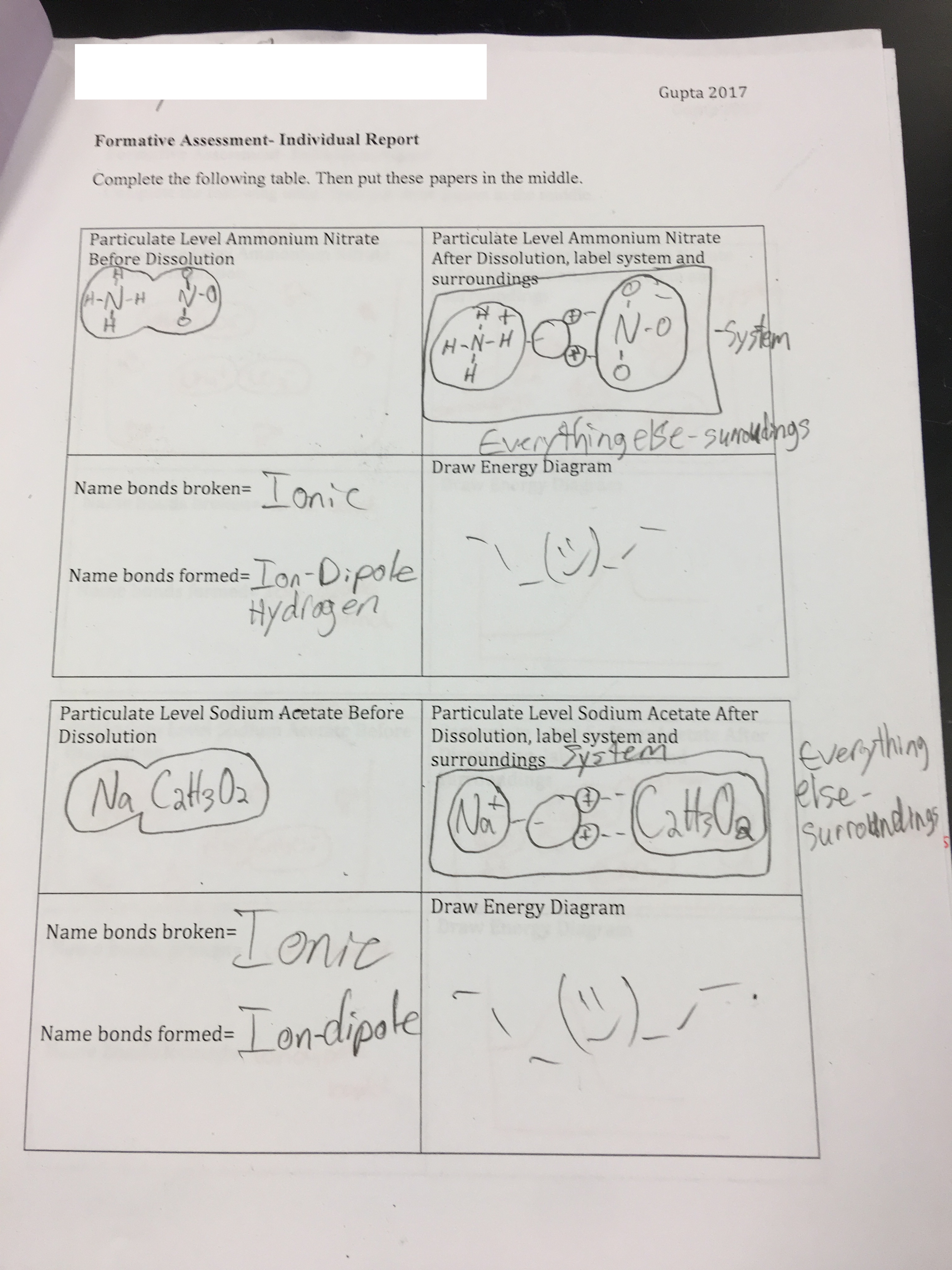 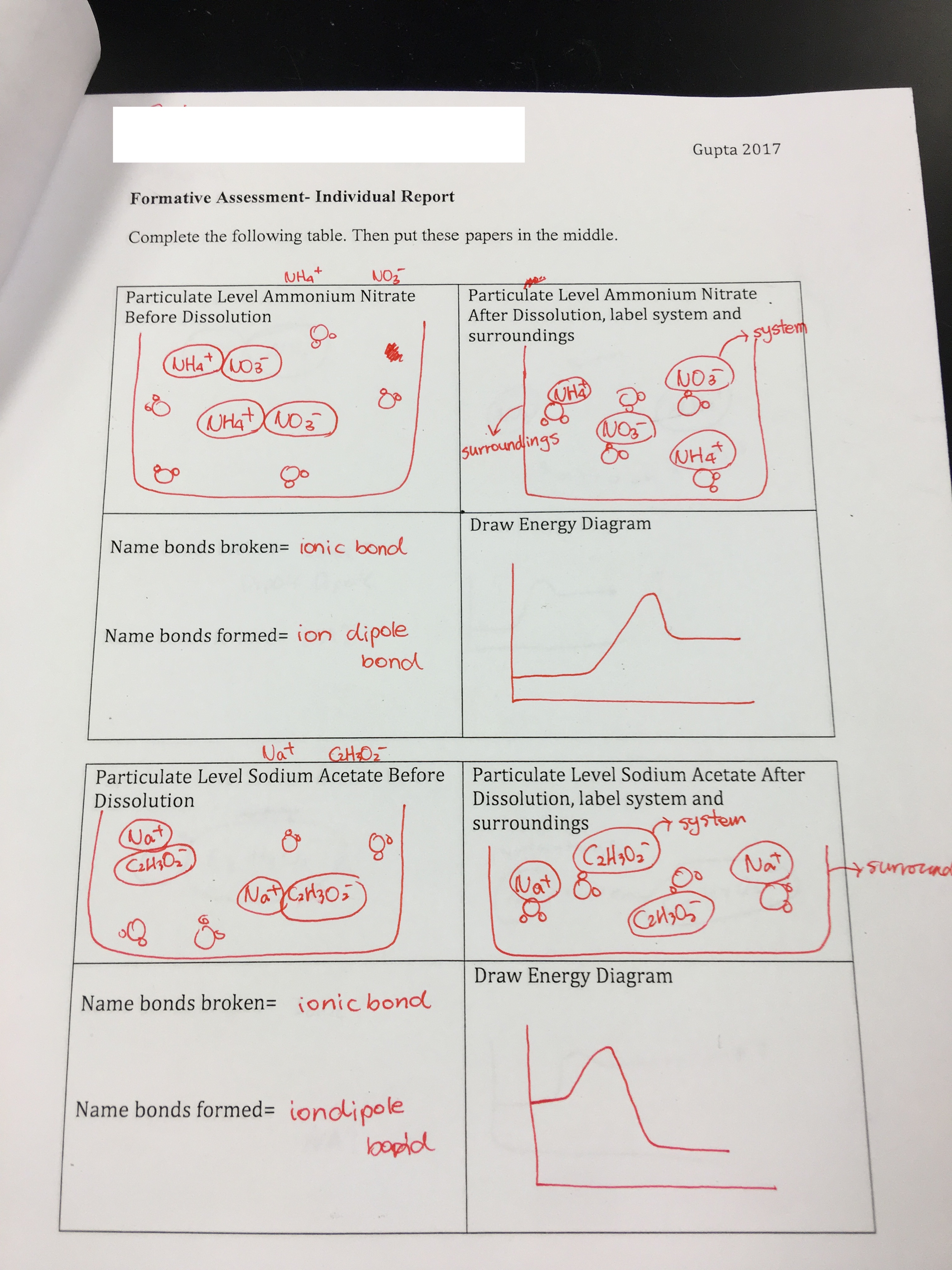 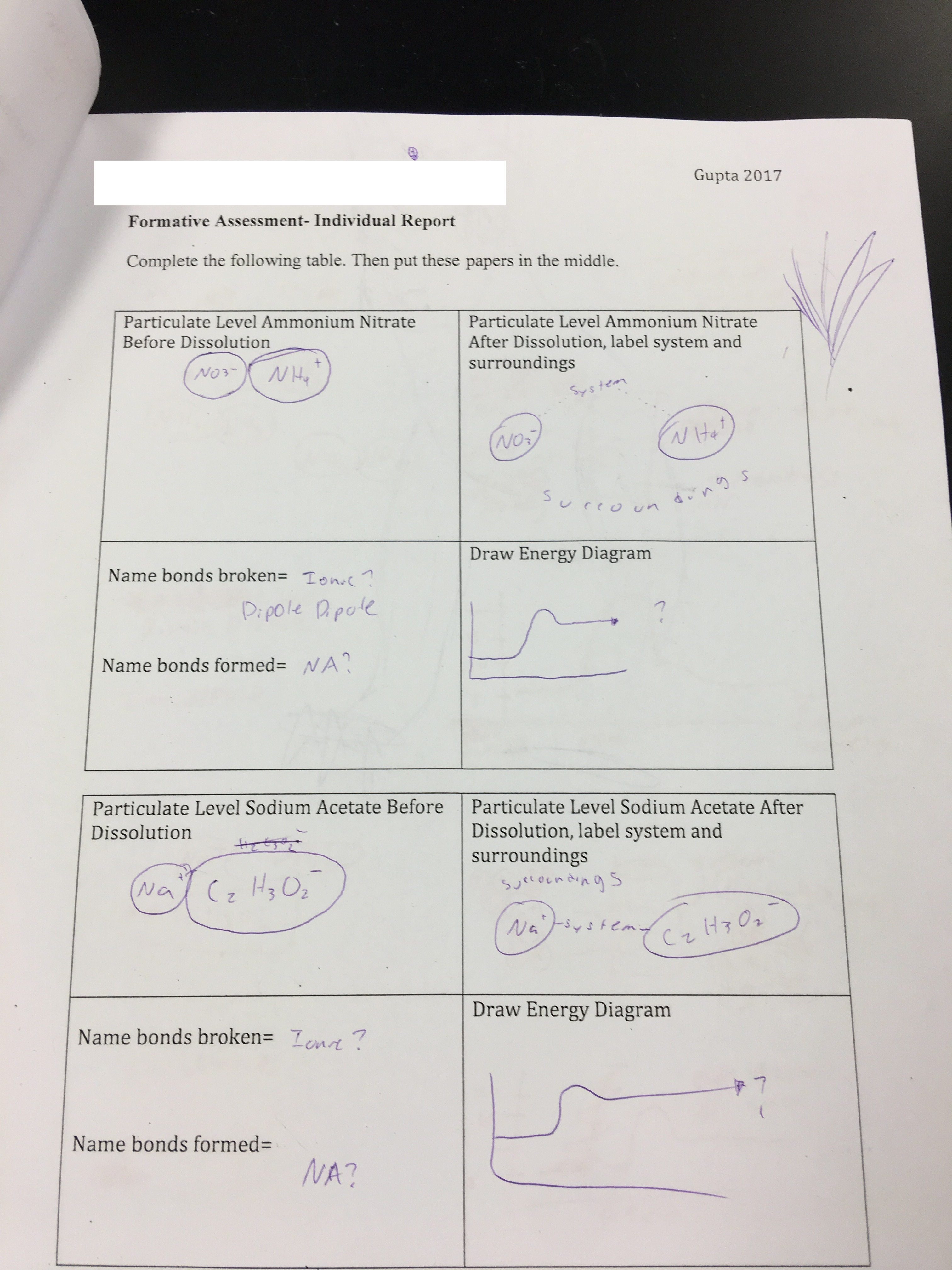 Picture # 6 Day 3 Group Report   Picture #7 Day 4 Reflection Form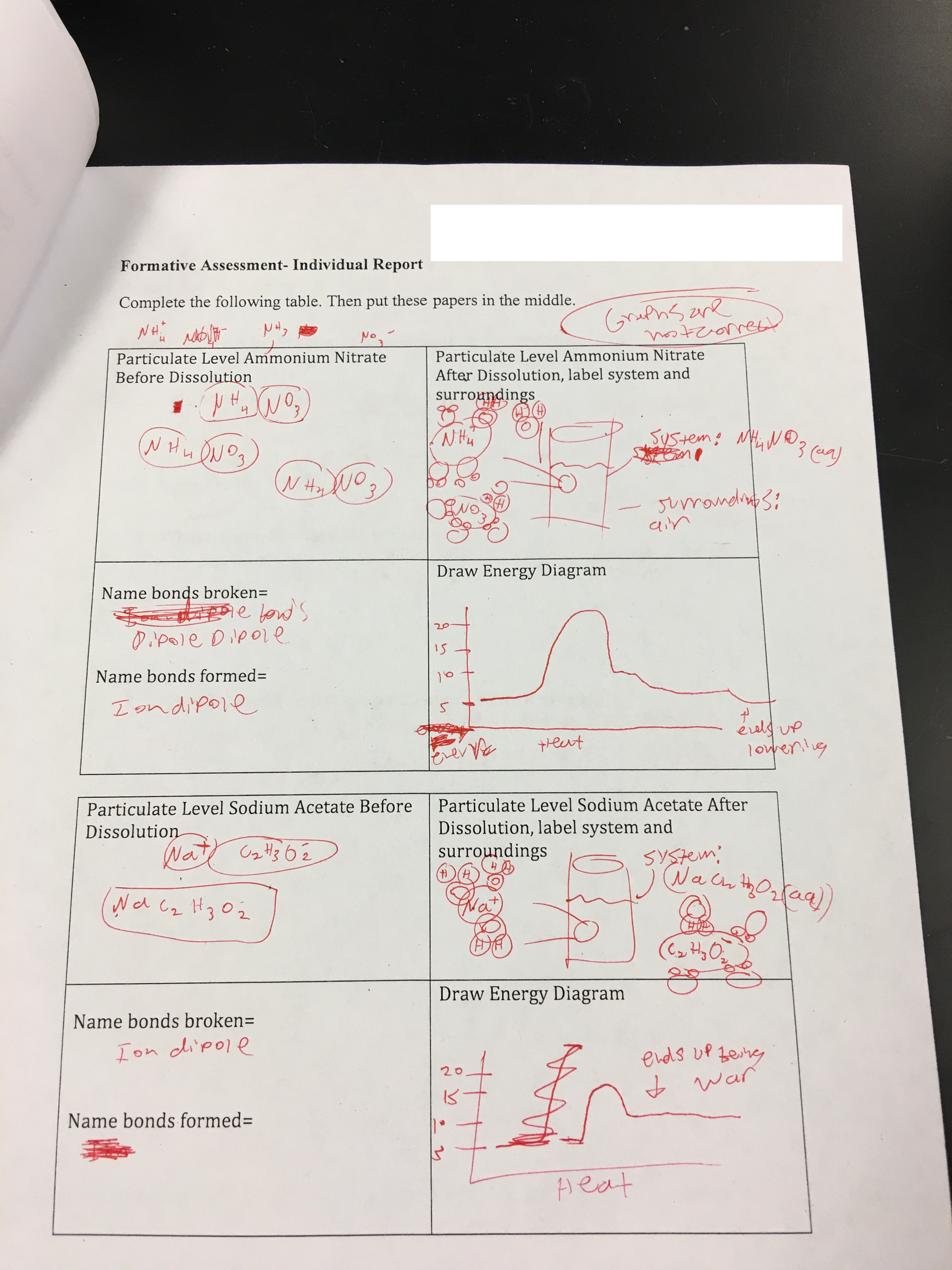 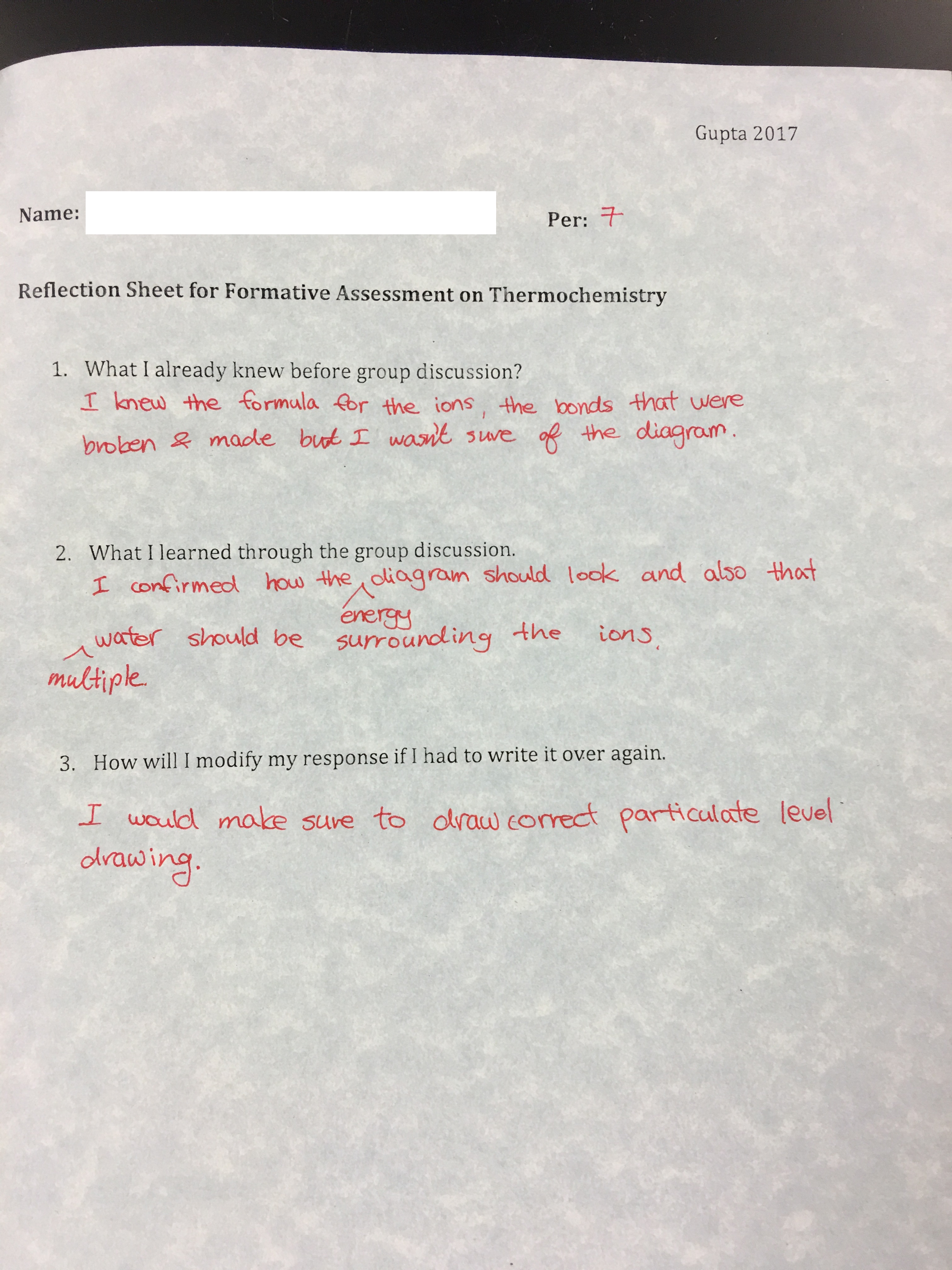 Picture #8 Day 4 Experimental Design	   Picture #9 Day 5 Research	Picture #10 Day 5 Research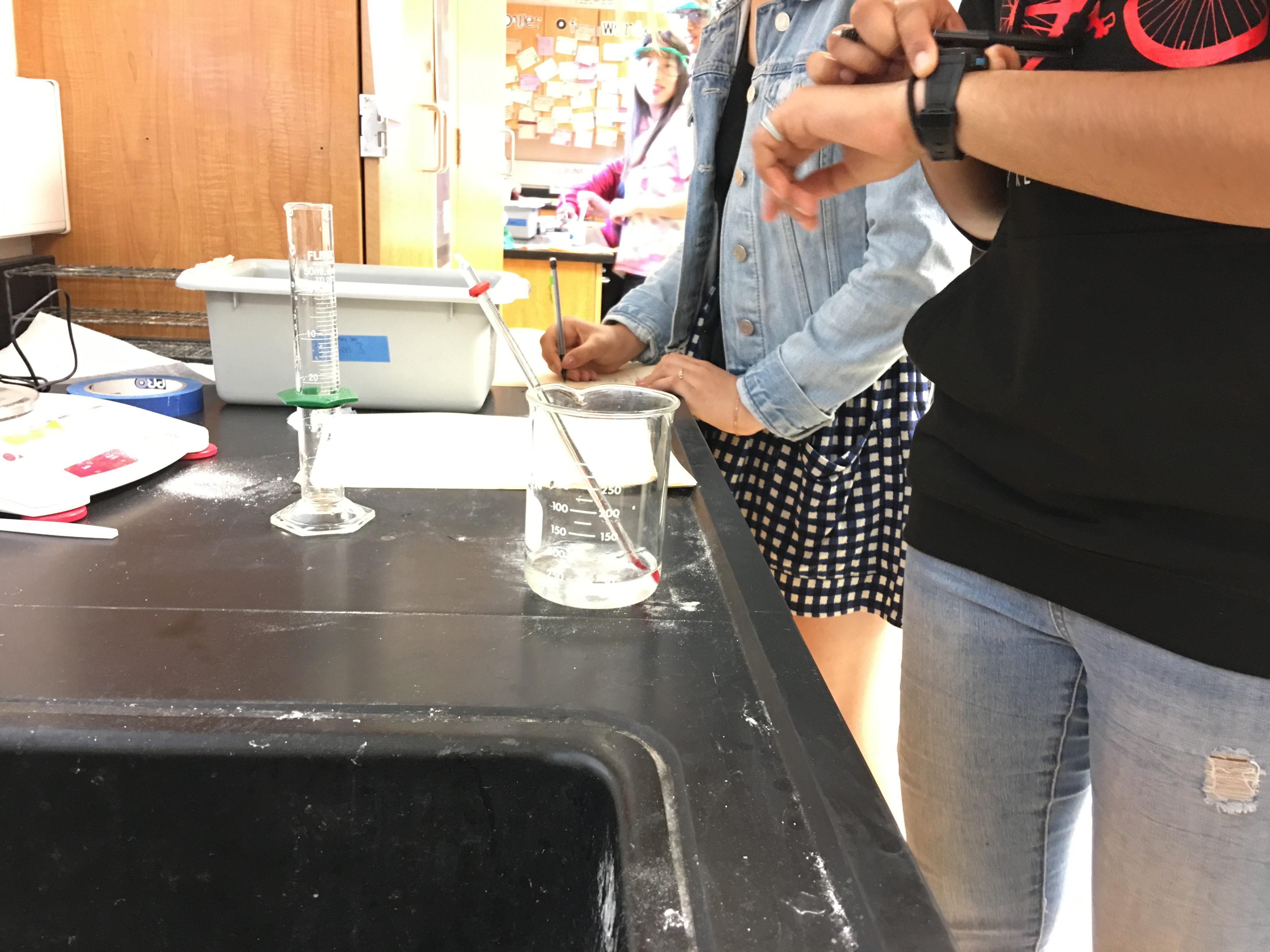 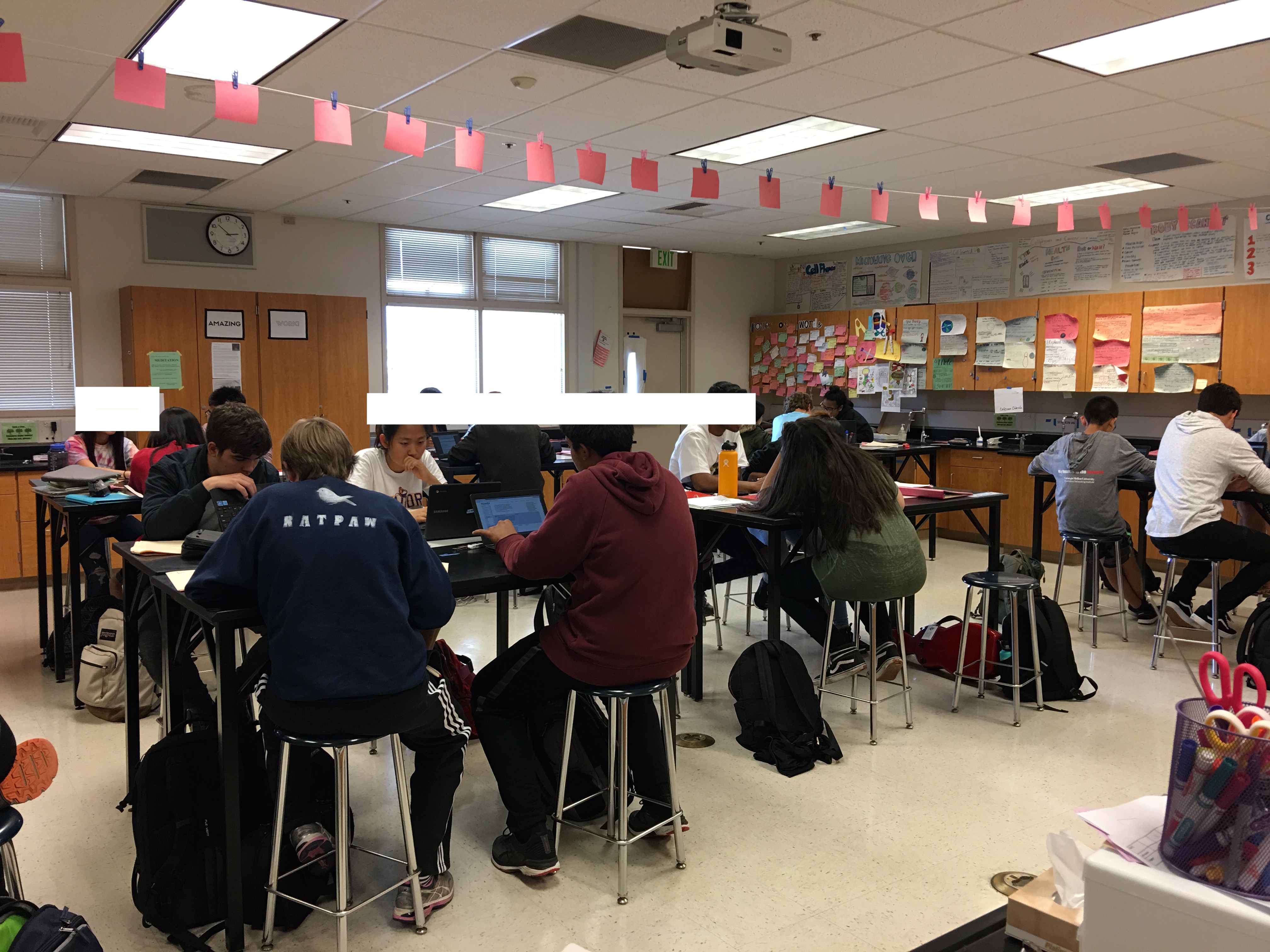 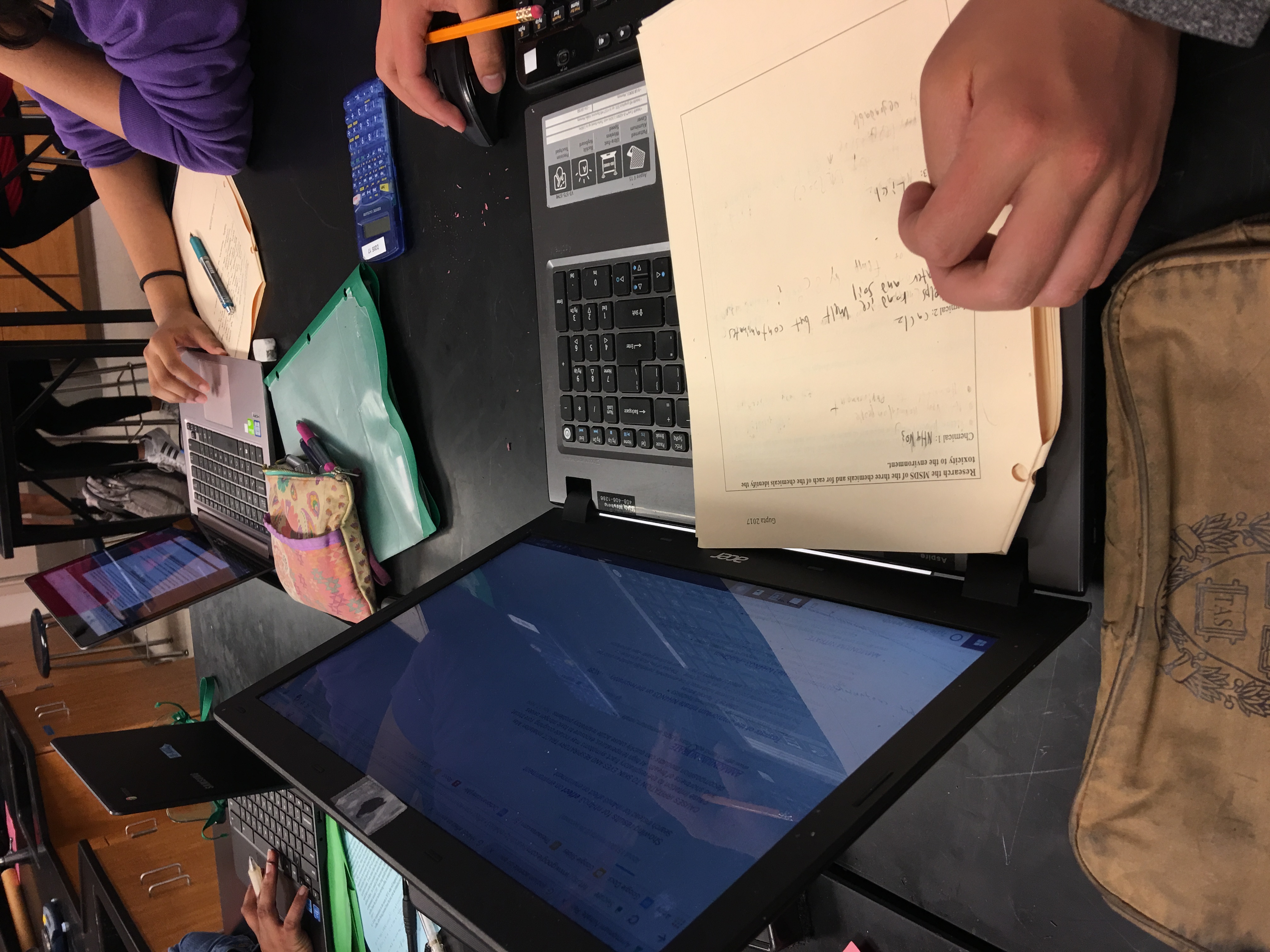 Picture 11 Day 6 Class Data 		Picture 12 Day 6 Class Data	Picture 13 Day 6 Class Data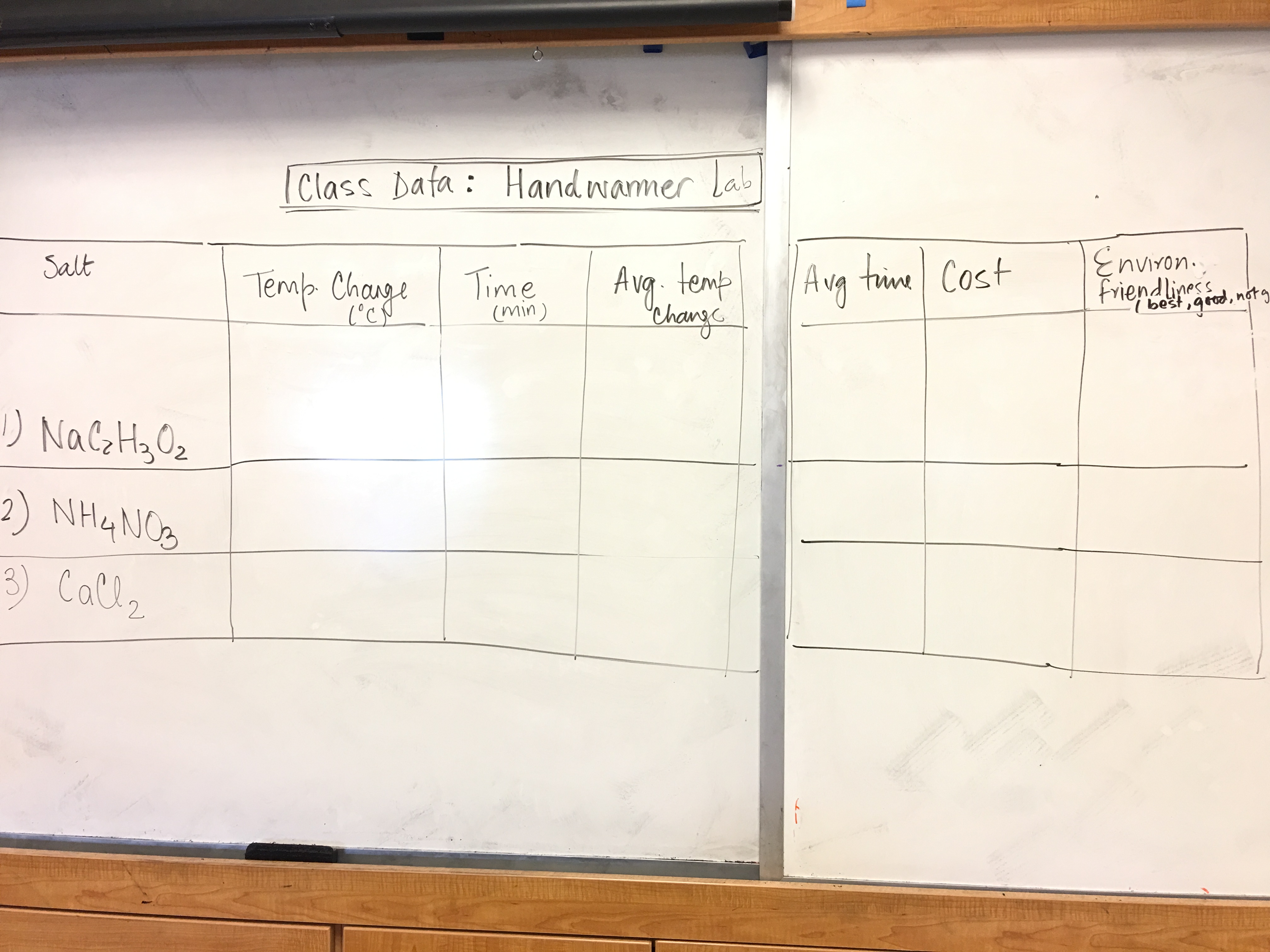 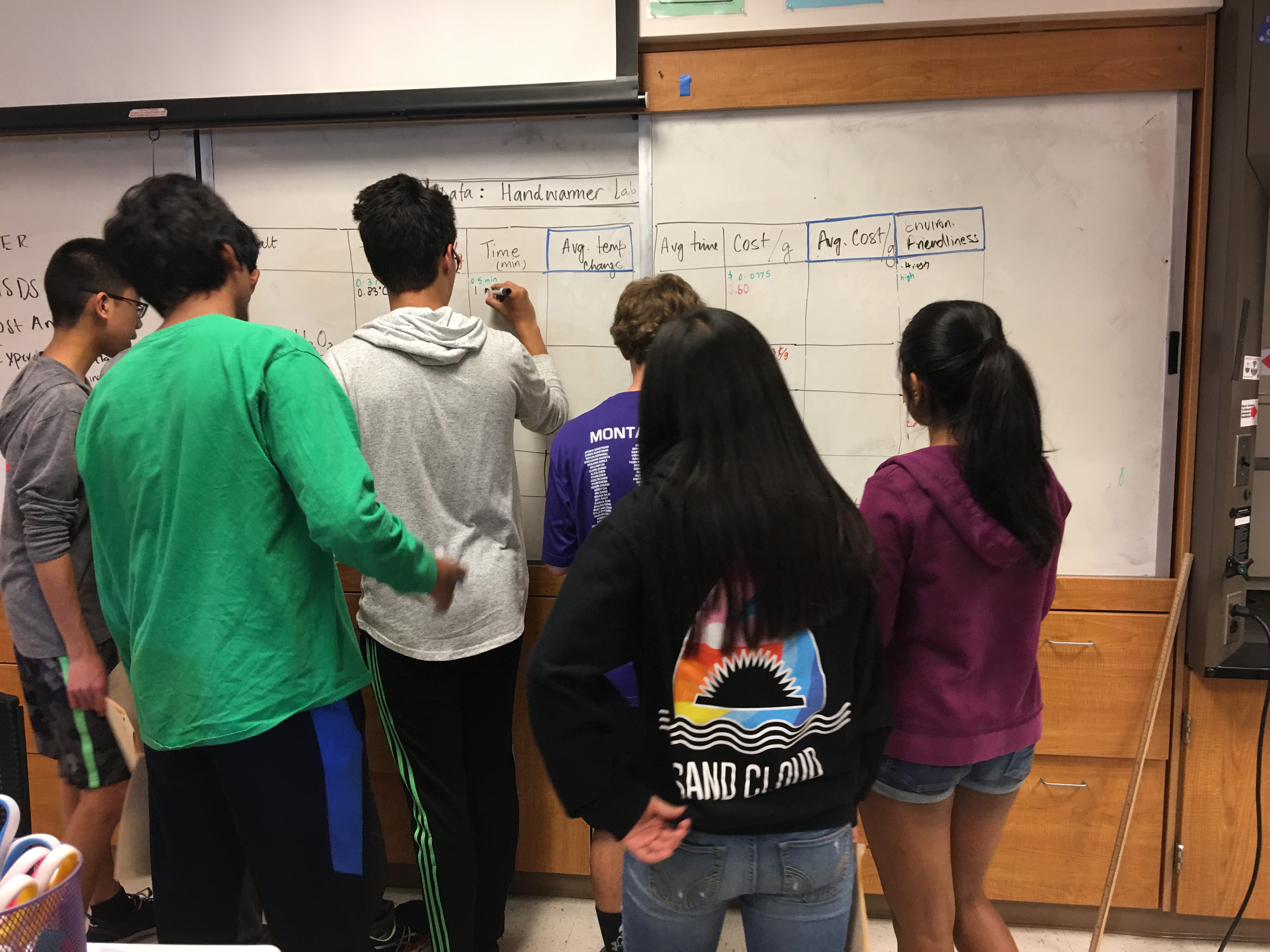 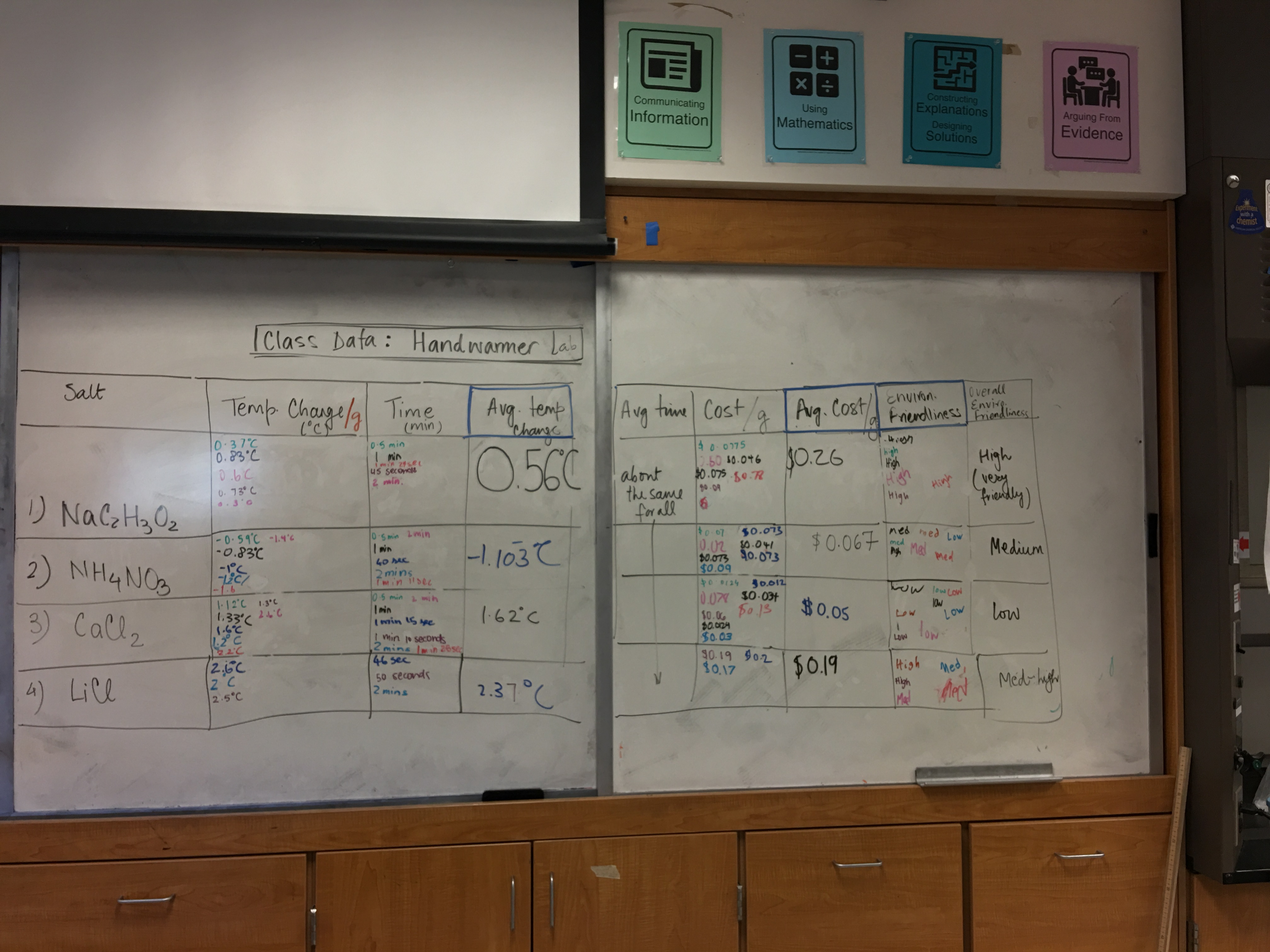 Picture 14, 15, 16  Day 7, Claim, Evidence and Reasoning and Peer Editing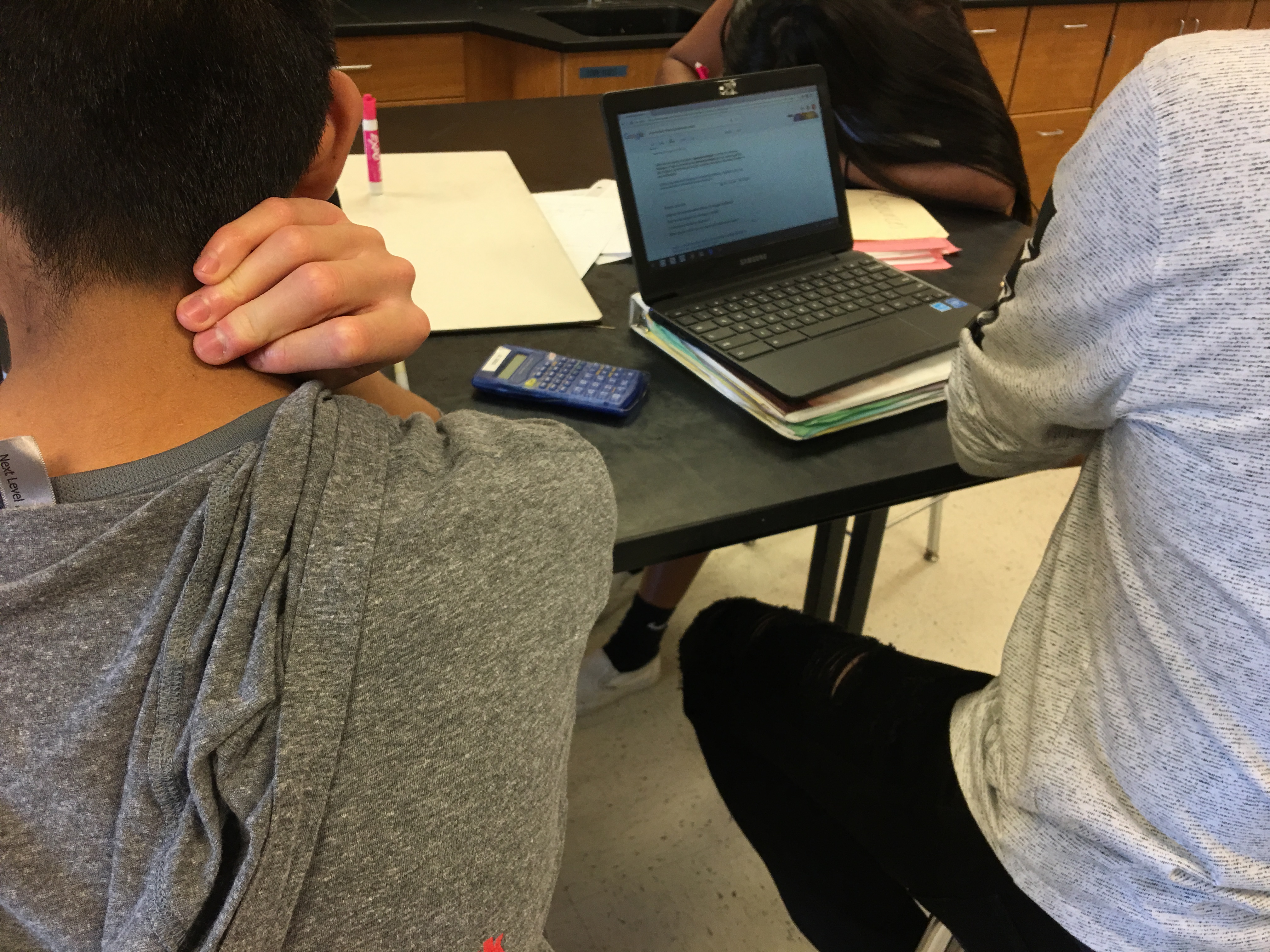 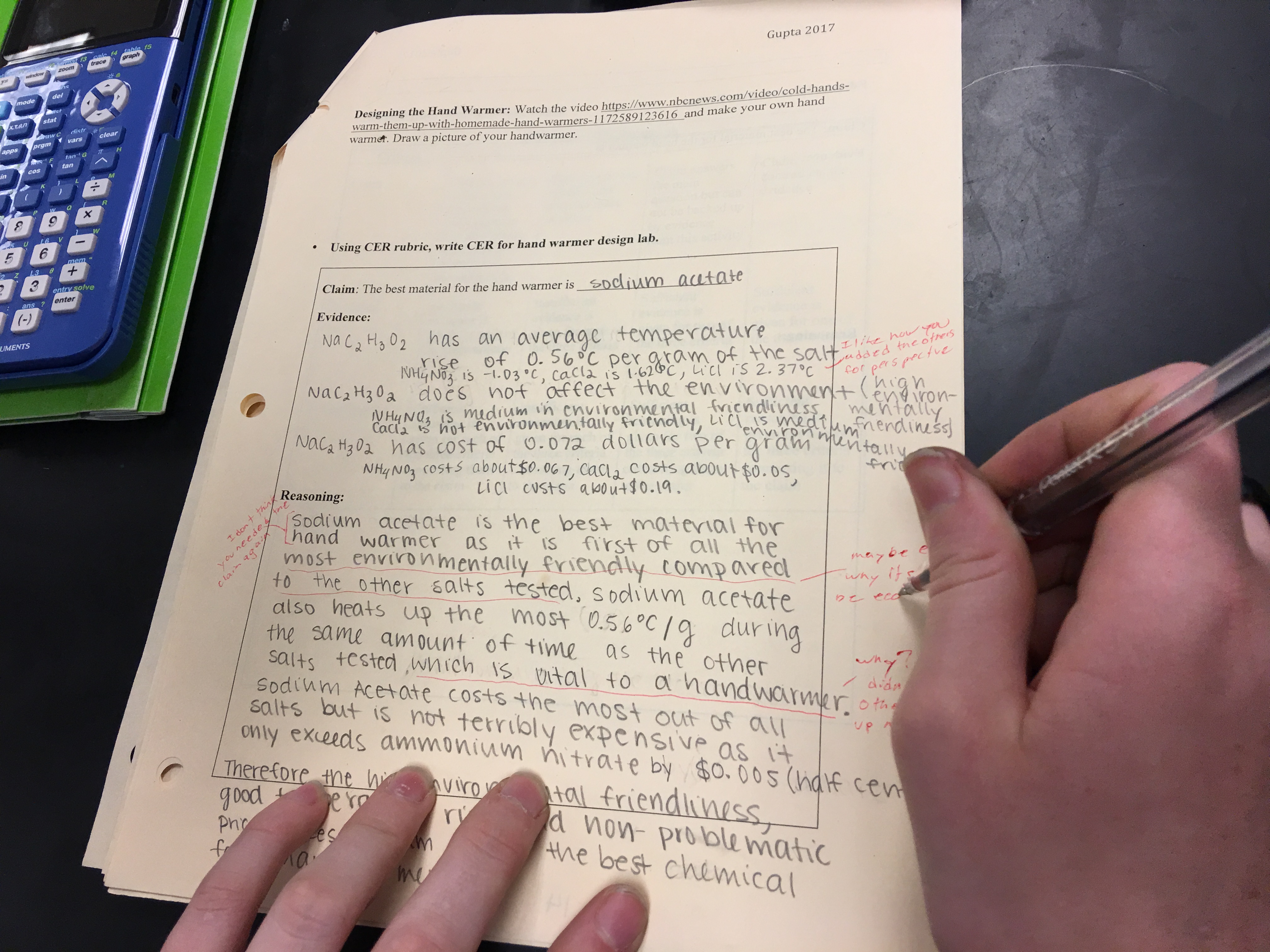 Picture 17 Day 8 Presentations and Debate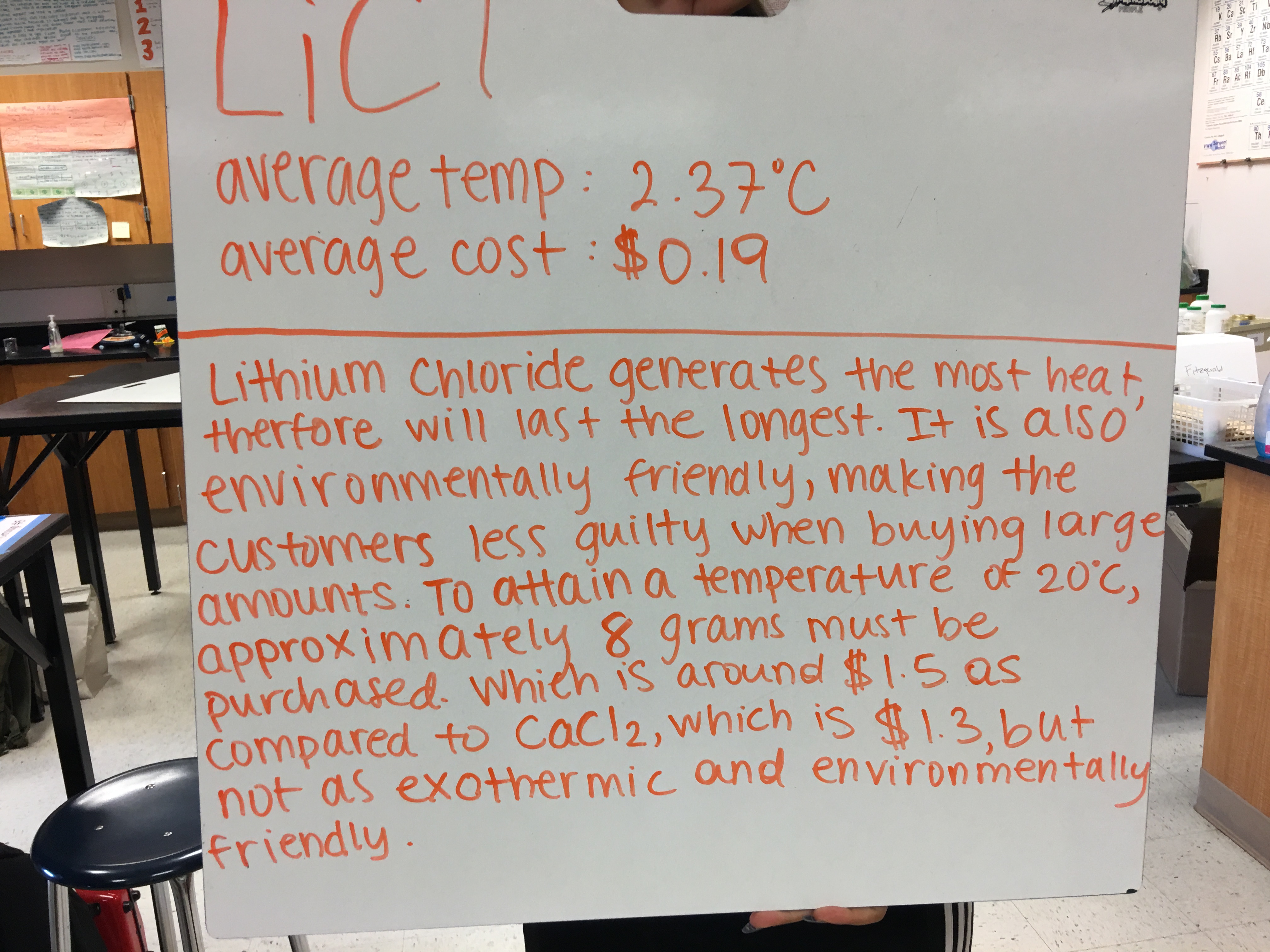 Performance ExpectationPerformance ExpectationHS-ETS1-3.  Evaluate a solution to a complex real-world problem based on prioritized criteria and trade-offs that account for a range of constraints, including cost, safety, reliability and aesthetics as well as possible social, cultural and environmental impacts.Lesson #Type of ActivityTimeTarget ConceptTarget ConceptMaterialsCorresponding picture #Corresponding picture #Lesson 1 (day 1)Small group and whole class discussion, pHET simulation, group performance task1 period of 45 minutesGauging students’ prior knowledge of ice and hot packs, developing models around energy transfer at particulate and macro level, understanding exo and endothermic reactions in terms of heat transfer Gauging students’ prior knowledge of ice and hot packs, developing models around energy transfer at particulate and macro level, understanding exo and endothermic reactions in terms of heat transfer Handouts, computers or at least one computer to project the simulation, performance task equipment- goggles, beakers, thermometer, water, salts- sodium acetate and ammonium nitrate, waste containersHandouts, computers or at least one computer to project the simulation, performance task equipment- goggles, beakers, thermometer, water, salts- sodium acetate and ammonium nitrate, waste containers#1Formative Assessment 1Exit Slip Exit Slip Exit Slip Exit Slip Exit Slip Exit Slip Exit Slip Lesson 2 (day 2)Individual work, small group work, individual work around watching youtube video 1 period of 45 minutes1 period of 45 minutesSystem and surroundings, energy transfer in exo and endothermic reactions, using mathematical computation and thinking to further understand energy transfer during exo and endothermic reactions, using youtube video to gain further understanding of the energy diagrams in exo and endothermic reactionsMaterials: Handouts, computers or one class computerMaterials: Handouts, computers or one class computer#2Formative Assessment (day 3)Individual and small group work, whole class discussion 1 period of 45 minutes1 period of 45 minutesAll concepts so farIndividual handouts (one per group member) and group report (only one handout per group)Individual handouts (one per group member) and group report (only one handout per group)#3-7Lesson 3 (day 4-8)Day 4Designing and constructing an experiment for performance task 21 period of 45 minutes1 period of 45 minutesEvaluating the best salt for hand warmer based upon increase in temperature and time, aligned with the first criterion for a good hand warmerHandout, For each group of 4 students: goggles, 2-500 mL beakers, two thermometers, 1-50 mL graduated cylinder, watch and a waste beakerHandout, For each group of 4 students: goggles, 2-500 mL beakers, two thermometers, 1-50 mL graduated cylinder, watch and a waste beaker#8Day 5Individual Online Research1 period of 45 minutes1 period of 45 minutesStudents do online research for the cost and environmental friendliness of each of the three salts and record their findings.Handout, one computer per studentHandout, one computer per student#9, 10Day 6Claim, Evidence and Reasoning for the best salt for the hand warmer based upon class data1 period 45 minutes1 period 45 minutesStudents fill in class data and record the averages in their handout. Then, they write the claim, evidence and reasoning for the best salt for hand warmer based on this data.HandoutHandout#11, 12,13Day 7Peer editing of Claim, Evidence and Reasoning1 period 45 minutes1 period 45 minutesEngaging in peer editing of Claim, Evidence and Reasoning and writing the second draft after self assessing against the rubric after peer editingHandout and rubric for self -assessmentHandout and rubric for self -assessment#14,15Day 8Designing the hand warmer,Class Debate1 period 45 minutes1 period 45 minutesDesigning the actual hand warmer either individually or in group after watching the video, then engaging in a debate for the best material for hand warmer from a different perspective of a manufacturer, a consumer or an environmentalistComputer, For each group of 4 students: Goggles, two Ziploc bags- one snack and one sandwich, desired salt, water and waste containerComputer, For each group of 4 students: Goggles, two Ziploc bags- one snack and one sandwich, desired salt, water and waste container#16Note: I used the claim, evidence and reasoning as the summative for this lesson.Note: I used the claim, evidence and reasoning as the summative for this lesson.Note: I used the claim, evidence and reasoning as the summative for this lesson.Note: I used the claim, evidence and reasoning as the summative for this lesson.Note: I used the claim, evidence and reasoning as the summative for this lesson.Note: I used the claim, evidence and reasoning as the summative for this lesson.Note: I used the claim, evidence and reasoning as the summative for this lesson.Note: I used the claim, evidence and reasoning as the summative for this lesson.